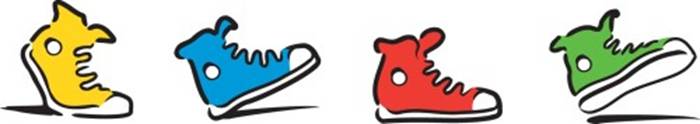 Please join our community by donating to the JDRF garage sale in efforts to finding a cure for diabetesAll proceeds goes to The Juvenile Diabetes Research Foundation Walk-A-ThonDonations can be dropped off at 360 Grant Ave Oradell, NJEvent start date will be June13 and run until June 15Contact Kim Wapelhorst  at 201-759-5706 or kwhite@deltadental.nj.com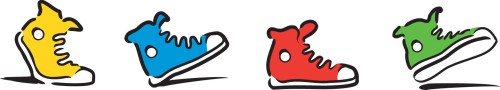 